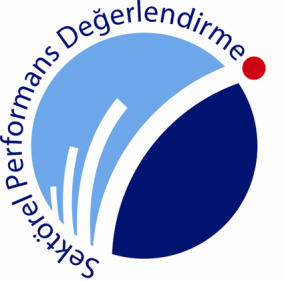 2008 YILI ÇİZGİ ÜSTÜ SEKTÖREL PERFORMANS DEĞERLENDİRME ÖDÜLLERİBüyük ÖdüllerBüyük ÖdüllerBüyük Ölçekli Kuruluş OTOMOTİV SANAYİ ANONİM ŞİRKETİKOBİVİTRA KÜVET SANAYİ VE TİCARET ANONİM ŞİRKETİSektörel ÖdüllerSektörel ÖdüllerSektörel ÖdüllerGIDA SANAYİ SEKTÖRÜBüyük Ölçekli Kuruluş  GIDA MADDELERİ SANAYİ VE TİCARETANONİM ŞİRKETİ GIDA SANAYİ SEKTÖRÜKOBİÇAĞLA ÇİKOLATA SANAYİ VE TİCARET LİMİTED ŞİRKETİ KİMYA VE DİĞER KİMYASAL ÜRÜNLER SANAYİ SEKTÖRÜBüyük Ölçekli Kuruluş COGNIS KİMYA SANAYİ VE TİCARET ANONİM ŞİRKET KİMYA VE DİĞER KİMYASAL ÜRÜNLER SANAYİ SEKTÖRÜKOBİÖdül verilmemiştir.PETROL VE SINAİ GAZLAR SANAYİ SEKTÖRÜBüyük Ölçekli KuruluşTÜPRAŞPETROL VE SINAİ GAZLAR SANAYİ SEKTÖRÜKOBİKOÇAK PETROL ÜRÜNLERİ SANAYİ VE TİCARET LİMİTED ŞİRKETİ-GEBZE ŞUBESİPLASTİK VE KAUÇUK ÜRÜNLERİ SANAYİ SEKTÖRÜBüyük Ölçekli KuruluşNOVAPLAST PLASTİK SANAYİ VE TİCARET ANONİM ŞİRKETİPLASTİK VE KAUÇUK ÜRÜNLERİ SANAYİ SEKTÖRÜKOBİEL-SE KABLO VE PLASTİK SANAYİ ANONİM ŞİRKETİYAPI VE YAPI MALZEMELERİ SANAYİ SEKTÖRÜBüyük Ölçekli KuruluşNUH ÇİMENTO SANAYİ ANONİM ŞİRKETİYAPI VE YAPI MALZEMELERİ SANAYİ SEKTÖRÜKOBİVİTRA KÜVET SANAYİ VE TİCARET ANONİM ŞİRKETİMETAL  SANAYİ SEKTÖRÜBüyük Ölçekli KuruluşKROMAN ÇELİK SANAYİ ANONİM ŞİRKETİMETAL  SANAYİ SEKTÖRÜKOBİALTAŞ ALÜMİNYUM İMALAT SANAYİ VE TACARETANONİM ŞİRKETİMETAL SANAYİ SEKTÖRÜBüyük Ölçekli KuruluşKALİBRE BORU SANAYİ VE TİCARET ANONİM ŞİRKETİMETAL SANAYİ SEKTÖRÜKOBİMES MAKİNA ELEKTRİK KİMYA SANAYİİ ANONİM ŞİRKETİMAKİNE SANAYİ SEKTÖRÜBüyük Ölçekli KuruluşÖdül verilmemiştir.MAKİNE SANAYİ SEKTÖRÜKOBİMASS ARITMA SİSTEMLERİ İNŞAAT SANAYİ VE TİCARET ANONİM ŞİRKETİTAŞIT ARAÇLARI VE YAN SANAYİ (LASTİK SANAYİ) SEKTÖRÜBüyük Ölçekli Kuruluş OTOMOTİV SANAYİ ANONİM ŞİRKETİTAŞIT ARAÇLARI VE YAN SANAYİ (LASTİK SANAYİ) SEKTÖRÜKOBİBOSAL MİMAYSAN METAL İŞLEME SANAYİ ANONİM ŞİRKETİELEKTRİK MAKİNA VE CİHAZLARI SANAYİ SEKTÖRÜBüyük Ölçekli KuruluşARÇELİK-LG KLİMA SANAYİ VE TİCARET ANONİM ŞİRKETİELEKTRİK MAKİNA VE CİHAZLARI SANAYİ SEKTÖRÜKOBİANKABLO İLETKEN METAL İNŞAAT SANAYİ VE TİCARET LİMİTED ŞİRKETİ